Internet Actuel - Document didactique-    gaspiller: dépenser, perdre – "Ne dépense pas trop! Ne gaspille pas ton argent!"-    distribuer: donner à plusieurs personnes – "On va jouer aux cartes. Qui va les distribuer?"-    économiser: ne pas dépenser – "Ne laisse pas les lampes allumées partout dans la maison. Il faut économiser l'énergie."Les mots en italique sont à comprendre par le contexte ou un mot connu.Ne chantez plus sous la douche!"Les Australiens doivent arrêter de chanter sous la douche pour éviter de gaspiller inutilement l'eau chaude et, en même temps, beaucoup d'argent", a dit Anthony O'Brien, un responsable d'une des plus grandes compagnies d'énergie du pays.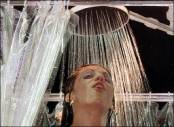 En effet, des enquêtes de la compagnie 'Energy Australia' ont montré que l'Australien se douche chaque jour entre cinq et dix minutes. "Pendant ce temps, non seulement il se lave, mais il se rase, se brosse les dents, rêve et… chante", a déclaré monsieur O'Brien à la télévision ABC. "Bien sûr, le robinet reste tout le temps ouvert. Et l'eau? Elle coule, coule… Quel gaspillage!" a-t-il encore ajouté.Pourquoi les gens font-ils cela? Ont-ils vraiment besoin de faire tout cela dans la douche? Peut-être ont-ils de bonnes raisons de chanter sous la douche? On sait par exemple que beaucoup de gens chantent sous la douche, le matin, pour montrer leur bonne humeur. D'autres préfèrent la douche parce que comme ça, ils se sentent moins seuls. D'autres encore savent qu'ils ne chantent pas bien mais, seuls sous la douche…Chanter sous la douche, c'est peut-être bien mais… ça coûte cher. La compagnie 'Energy Australia' a distribué un petit appareil pour mesurer le temps passé sous la douche, à environ 500 000 familles dans la région de Sidney. Après quelques mois, ils ont fait le calcul: chaque famille pourrait facilement économiser environ 100 dollars australiens (60 euros) par an. Quand on entre dans la douche pour se laver, on se lave. C'est tout!Source:  Yahoo!ActualitésQuestions      1.    Qui est Anthony O'Brien? D'après lui, quel est le problème des Australiens?      2.    D'après une enquête, combien de temps les Australiens restent-ils sous la douche? Et vous?      3.    D'après une enquête, que font les Australiens sous la douche?      4.    Pourquoi des gens chantent-ils sous la douche?      5.    Comment la compagnie 'Energy Australia' a-t-elle pu mesurer le gaspillage?      6.    Combien d'argent une famille pourrait-elle économiser par an?Discussion      7.    Il ne faut pas rester trop longtemps sous la douche pour éviter les gaspillages. De quels gaspillages s'agit-il?      8.    Pour quelle(s) raison(s) ne devrait-on pas gaspiller l'eau?      9.    "Pendant ce temps, non seulement il se lave, mais il se rase, se brosse les dents, rêve et… chante." Et vous, que faites-vous sous la douche?  10.    "On sait par exemple que beaucoup de gens chantent sous la douche, le matin, pour montrer leur bonne humeur. D'autres préfèrent la douche parce que comme ça, ils se sentent moins seuls. D'autres encore savent qu'ils ne chantent pas bien mais, seuls sous la douche… " Et vous, pour quelle(s) raison(s) chantez-vous sous la douche? Expliquez.  11.    Prendre une douche ou un bain? D'après vous, est-ce qu'on gaspille plus d'eau quand on prend une douche ou quand on prend un bain? Expliquez.Pour présenter oralement ou par écrit(Votre professeur précisera la portée exacte de chaque tâche.)  12.    Il existe de petits trucs qui permettent d'économiser de l'eau dans la cuisine, la salle de bains, les toilettes. Cherchez quelques exemples sur Internet. Puis, présentez le résultat de vos recherches oralement ou par écrit.